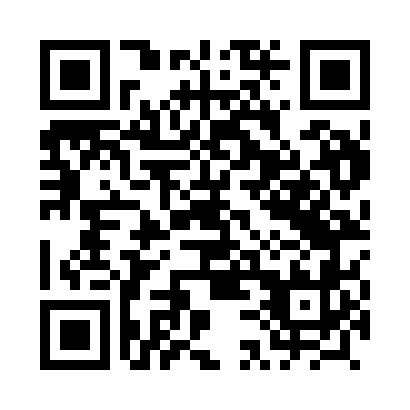 Prayer times for Nowizna, PolandMon 1 Apr 2024 - Tue 30 Apr 2024High Latitude Method: Angle Based RulePrayer Calculation Method: Muslim World LeagueAsar Calculation Method: HanafiPrayer times provided by https://www.salahtimes.comDateDayFajrSunriseDhuhrAsrMaghribIsha1Mon4:326:2912:575:257:279:162Tue4:306:2712:575:267:289:183Wed4:276:2412:575:277:309:204Thu4:246:2212:565:287:329:225Fri4:216:2012:565:297:339:256Sat4:196:1812:565:317:359:277Sun4:166:1612:565:327:369:298Mon4:136:1312:555:337:389:319Tue4:106:1112:555:347:409:3310Wed4:076:0912:555:357:419:3611Thu4:046:0712:545:367:439:3812Fri4:016:0512:545:377:459:4013Sat3:586:0312:545:387:469:4314Sun3:566:0112:545:397:489:4515Mon3:535:5912:535:417:499:4716Tue3:505:5612:535:427:519:5017Wed3:475:5412:535:437:539:5218Thu3:445:5212:535:447:549:5519Fri3:415:5012:535:457:569:5720Sat3:375:4812:525:467:5710:0021Sun3:345:4612:525:477:5910:0222Mon3:315:4412:525:488:0110:0523Tue3:285:4212:525:498:0210:0724Wed3:255:4012:525:508:0410:1025Thu3:225:3812:515:518:0610:1326Fri3:195:3612:515:528:0710:1527Sat3:165:3412:515:538:0910:1828Sun3:125:3312:515:548:1010:2129Mon3:095:3112:515:558:1210:2430Tue3:065:2912:515:568:1410:26